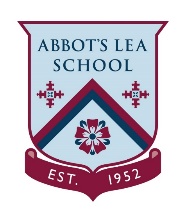 Book List for Our HeroesSupertato – Sue Hendra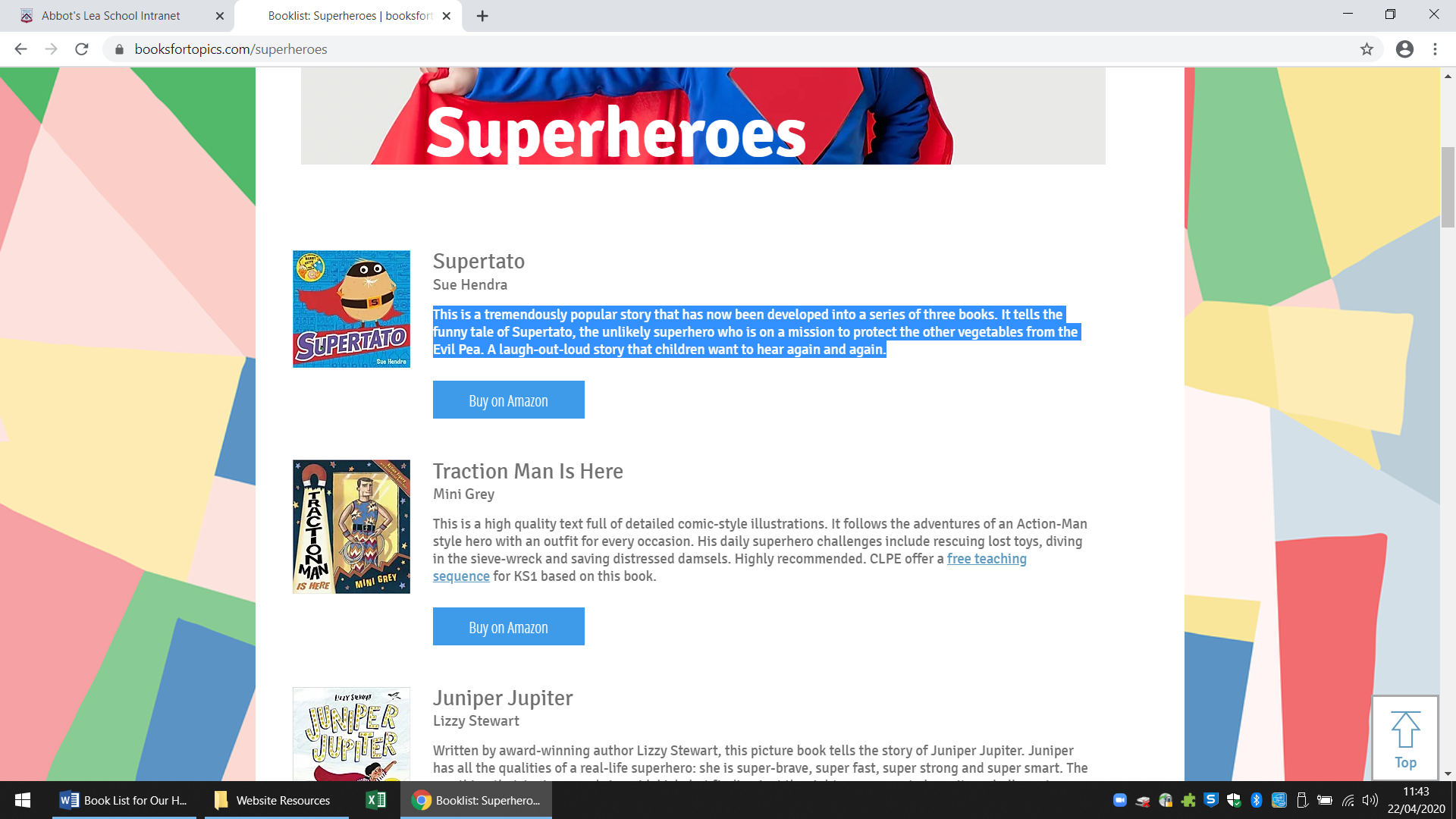 This is a tremendously popular story that has now been developed into a series of three books. It tells the funny tale of Supertato, the unlikely superhero who is on a mission to protect the other vegetables from the Evil Pea. A laugh-out-loud story that children want to hear again and again.Elliot Midnight Superhero - Anne Cottringer & Alex T. Smith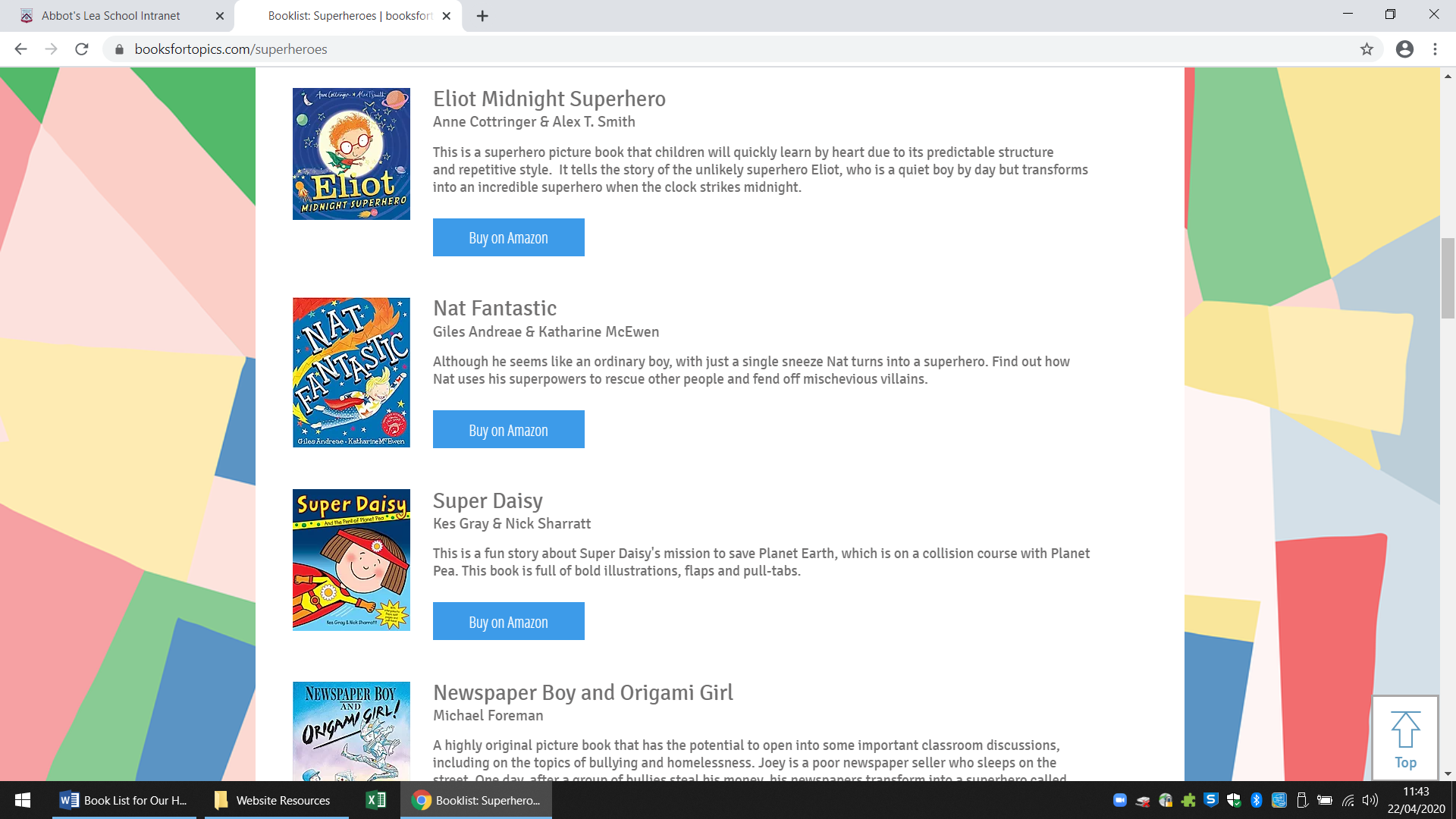 This is a superhero picture book that children will quickly learn by heart due to its predictable structure and repetitive style.  It tells the story of the unlikely superhero Eliot, who is a quiet boy by day but transforms into an incredible superhero when the clock strikes midnight.Nat Fantastic - Giles Andreae & Katharine McEwenAlthough he seems like an ordinary boy, with just a single sneeze Nat turns into a superhero. Find out how Nat uses his superpowers to rescue other people and fend off mischevious villains.Super Daisy - Kes Gray & Nick SharrattThis is a fun story about Super Daisy's mission to save Planet Earth, which is on a collision course with Planet Pea. This book is full of bold illustrations, flaps and pull-tabs.My mum is a Superhero - Angela McAllister & Alex T. Smith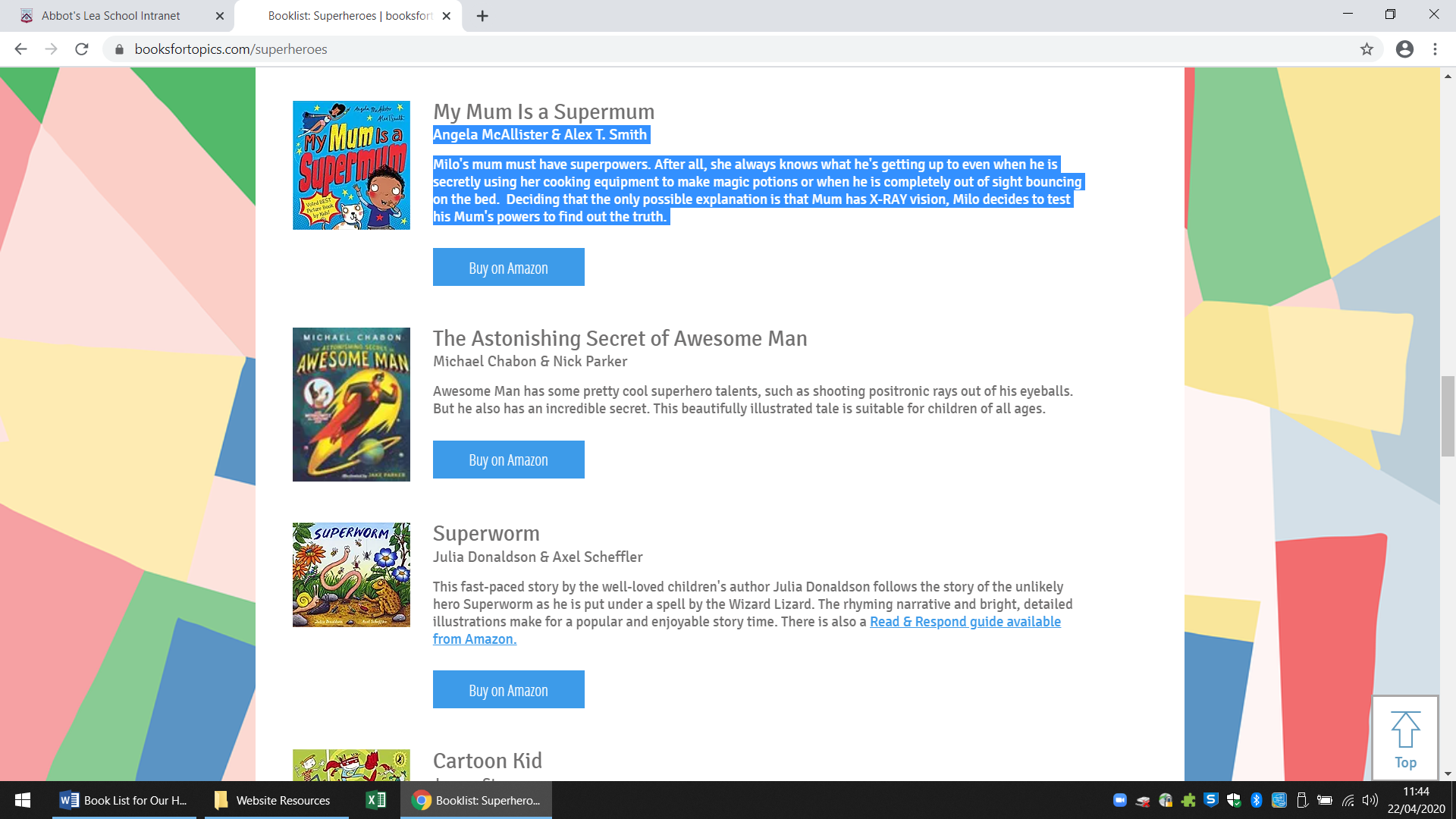 Milo's mum must have superpowers. After all, she always knows what he's getting up to even when he is secretly using her cooking equipment to make magic potions or when he is completely out of sight bouncing on the bed.  Deciding that the only possible explanation is that Mum has X-RAY vision, Milo decides to test his Mum's powers to find out the truth.Superworm – Julia DonaldsonThis fast-paced story by the well-loved children's author Julia Donaldson follows the story of the unlikely hero Superworm as he is put under a spell by the Wizard Lizard. The rhyming narrative and bright, detailed illustrations make for a popular and enjoyable story time.Zippo the Superhero – Kez Gray and Nikki Dyson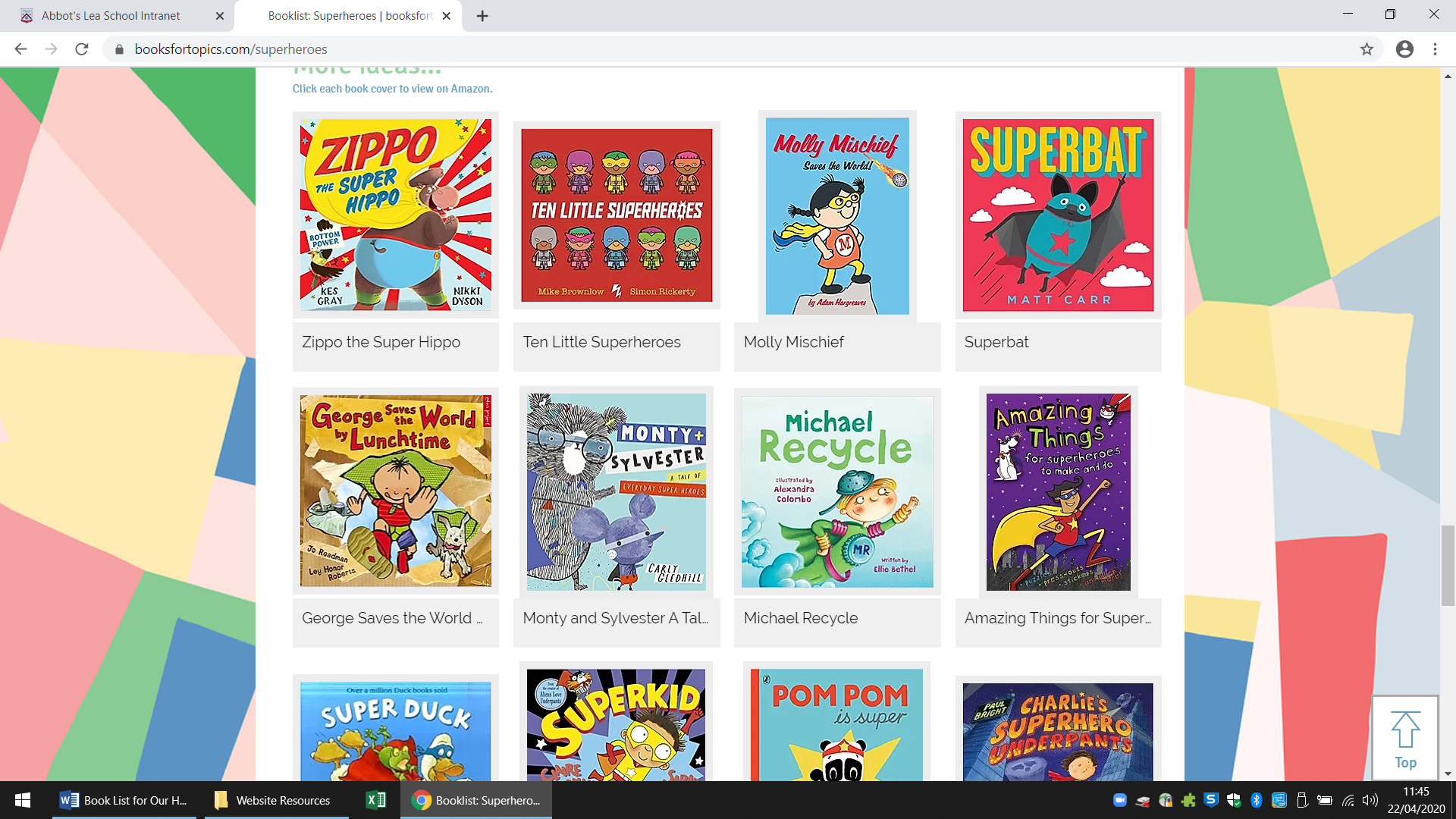 Zippo doesn't want to be an ordinary hippo. He wants to be super! Being good at swimming and splashing in mud aren't really superpowers, though. Perhaps he can fly like his friend Roxi. But who's ever heard of a flying hippopotamus? Especially one with such a big bottom . . .Superbat – Matt CarrPat the bat decides to be special...a SUPERBAT! But he soon realises this is harder than it looks. All his bat friends have amazing hearing. All of them can fly. And all bats can find their way in the dark. Pat is starting to think that he will never stand out - until a family of mice see him for what he really is...A HERO! A hilarious, heart-warming and strikingly illustrated debut picture book by a brilliant new talent, Matt Carr.Superduck – Jez Alborough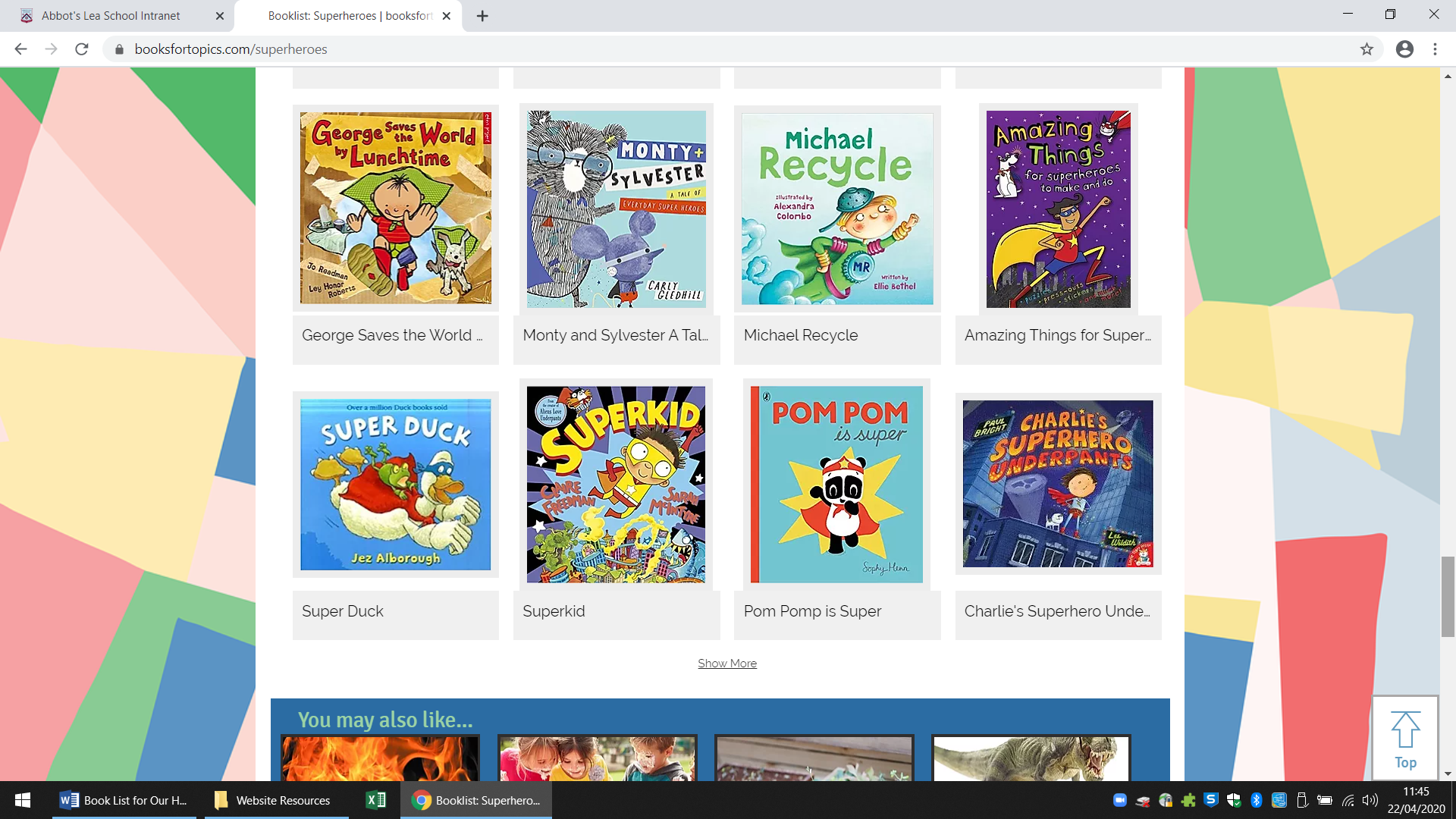 Goat is eager to try out his new kite with the help of friends, Sheep and Frog. But, just they are about to see if it will fly, Super Duck arrives in his super truck. And, as always when Duck is around, things are bound to go wrong! Indeed it is not long before Frog is carried up into the sky on the end of the kite’s string. Poor Frog!Can Super Duck save the day?